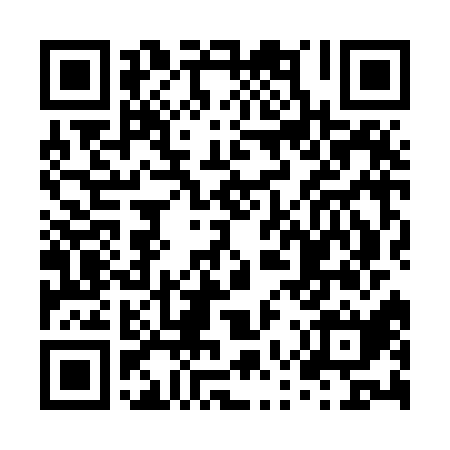 Ramadan times for Altengors, GermanyMon 11 Mar 2024 - Wed 10 Apr 2024High Latitude Method: Angle Based RulePrayer Calculation Method: Muslim World LeagueAsar Calculation Method: ShafiPrayer times provided by https://www.salahtimes.comDateDayFajrSuhurSunriseDhuhrAsrIftarMaghribIsha11Mon4:454:456:4312:293:316:166:168:0812Tue4:424:426:4012:293:326:186:188:1013Wed4:394:396:3812:293:346:206:208:1214Thu4:374:376:3512:283:356:226:228:1415Fri4:344:346:3312:283:366:246:248:1616Sat4:314:316:3112:283:376:266:268:1817Sun4:284:286:2812:273:396:286:288:2018Mon4:264:266:2612:273:406:306:308:2319Tue4:234:236:2312:273:416:326:328:2520Wed4:204:206:2112:273:426:336:338:2721Thu4:174:176:1812:263:436:356:358:2922Fri4:144:146:1612:263:446:376:378:3123Sat4:114:116:1312:263:456:396:398:3424Sun4:084:086:1112:253:476:416:418:3625Mon4:054:056:0812:253:486:436:438:3826Tue4:024:026:0612:253:496:456:458:4127Wed3:593:596:0312:243:506:466:468:4328Thu3:563:566:0112:243:516:486:488:4529Fri3:533:535:5912:243:526:506:508:4830Sat3:503:505:5612:243:536:526:528:5031Sun4:474:476:541:234:547:547:549:531Mon4:444:446:511:234:557:567:569:552Tue4:414:416:491:234:567:587:589:583Wed4:384:386:461:224:577:597:5910:004Thu4:344:346:441:224:588:018:0110:035Fri4:314:316:411:224:598:038:0310:056Sat4:284:286:391:215:008:058:0510:087Sun4:254:256:371:215:018:078:0710:108Mon4:214:216:341:215:028:098:0910:139Tue4:184:186:321:215:038:118:1110:1610Wed4:144:146:291:205:048:128:1210:19